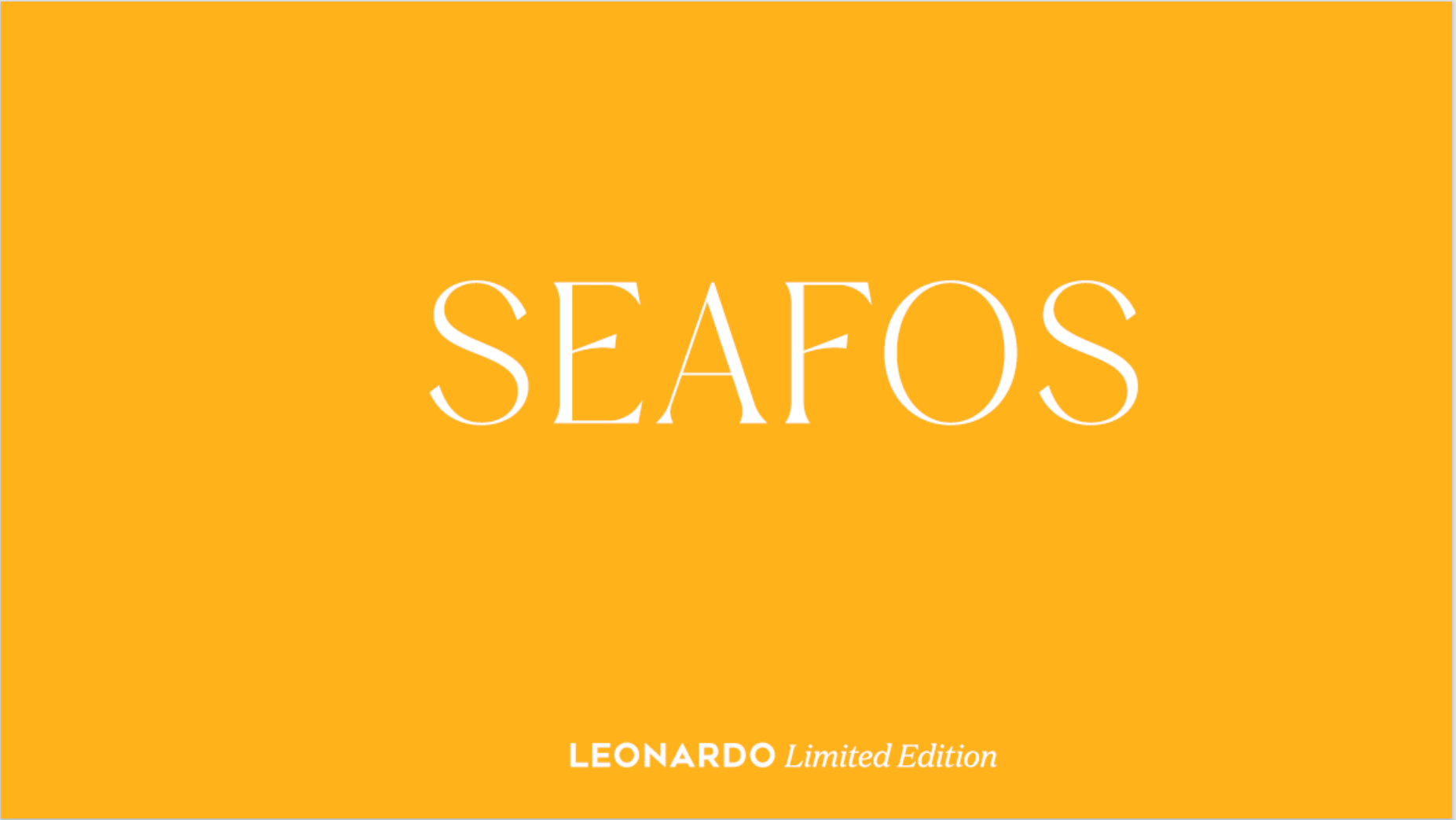 Ο  Όμιλος  FATTAL 2  ΣΤΟ ΞΕΝΟΔΟΧΕΙΟ«SEAFOS LUXURY RESORT & SPA NAFPLIO»στην περιοχή της  ΚάντιαΖΗΤΑ ΑΤΟΜΟ ΓΙΑ ΠΡΑΚΤΙΚΗ ΣΤΗΝ ΘΕΣΗ ΤΗΣ« ΦΙΛΟΞΕΝΙΑΣ ΚΑΙ ΥΠΟΔΟΧΗΣ »ΤΗΛ:2752  44  0044EMAIL: gpapapostolou@leonardohotelsgreece.comezaroula@nyxhotelsgreece.com